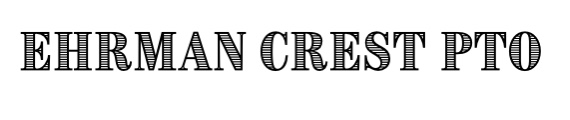 TUESDAY, SEPTEMBER 5, 2023GENERAL MEETING AGENDAAttendance: Jean Elwell, Elizabeth Steele, Denise Schenck, Josh Sektnan, Lindsay Brunswick, Carroll Trull, Kate Reyes, Hanna S, Nicholl Koehler, Kari Zimmer, Rachel Rahenkamp, Katie Mehall, Andrea Tucker, Ashlyn Bogats, Dixie Yakin, Allison Jones, Janos Dohanics, Anjana Pillai, Sunu Pillai, Courtney Burke, Erica Yingling, Maksym Yarmatsevych, Barb Magill, Jennifer Doherty, Diane Fleming, Jenny Lee Wright, Stephanie Stroud, Nicole Ratliff, Alison SniezekCall to Order: Start time 6:37PMPrincipal’s ReportBoard and Chair Member Introductions	Jean Elwell- president, Nicole Ratliff- vice president, Aubrey Rader- treasurer, Liz Steele- secretaryVolunteer Opportunities and What does the PTO do?	Current Volunteer Opportunities and Upcoming Opportunities	Color Run October 6th for K -6 – if interested please reach out via emailUpcoming Events	Playground Playdates – Sundays 1PM-3PM	Kindergarten play date was after meeting the teacher, upcoming play dates will take place on Sundays 	From 1-3pm; chance for kids to spend more time together and parents to meet	-9/10/23 First Grade, 9/17/23 Second Grade, 9/24/23 Third Grade, 10/1/23 Fourth Grade	School Wide Fun Run	-Kickoff Friday, September 28th and Day of Run Friday, October 6th 	-Fall Scholastic Bookfair 10/3/23 through 11/3/23 and 11/1/23 Family Night Scheduled	Middle School Volunteer Opportunities? Middle School Dance, MS Skate Night, Coffee Night New BusinessMeeting Speakers – Annie Mersing (SV Foundation), Dr. McCarty and Dr. Palano (Assistant Superintendent K-6/ Assistant Superintendent of Curriculum and Assessment K-12) – speakers monthly starting with October meeting	Chipotle Dining for Dollars- raised $123 and check will be arriving soon	Box Tops and Spark- remaining easy money programs; Coke rewards and Amazon have been dissolved	Staff and Student T-Shirts – All t-shirt orders have been submitted and will be arriving prior to the fun run;	Senchak sponsored 50% of t shirts and these shirts will be utilized during Field Trips, Spirit Days etc.	*Volunteers will be needed to roll and distribute shirts first week of October	Book Vending Machines	End of Year Gift, with one in each building, fully stocked; will be utilized through PBIS efforts 	Radical Reptile Assembly 4th Grade	Received Free Last Year, also has a first grade tie in to curriculum as well, will look into utilizing PTO SEED 	Money again	Josh and Gab Assembly – ECE Assembly	Passed unanimously $675 to cover fully for ECE; Allison 1st, Courtney 2nd	ECMS Books for Library and ESL	ECMS Library book median age is over 20 years old, in need of books for 5/6 grades	ESL program has requested book for group reading, independent reading	Use transition budget line to cover these books this year as it is part of settling into new building	ECE and ECMS Budget Increase Vote	Author Visits are increasing each year, Jonathan Auxier slated to come to ECE	Vote to increase budget line for both schools literary efforts by $250 – Dixie 1st, Courtney 2nd passed unanimouslyOpen Discussion and Questions	Request to send our Agenda prior to meeting so that topics may be reviewed prior to meeting	Run for Ryan – RGMS, currently offering back to school discount off registration, possibly help out SV Foundation	For this event	Yearbooks have 2 customizable pages that need to be completed by April for inclusion into personal book	E-mails only being received by one building and not other, need to addressImportant Dates	9/26/23 – General PTO Meeting	9/27/23 – ECE Picture Day9/28/23 – Fun Run Kickoff 10/6/23 – School Wide Fun Run10/11/23 – ECMS Picture Day10/30/23 – Fall Scholastic Bookfair Starts11/1/23 – Book Fair Family NightAdjournment : 7:20pmNext General PTO Meeting: September 26, 2023 at 6:30PM